Maria Isabel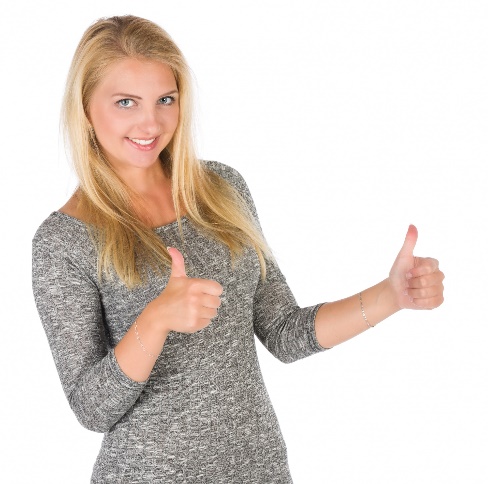 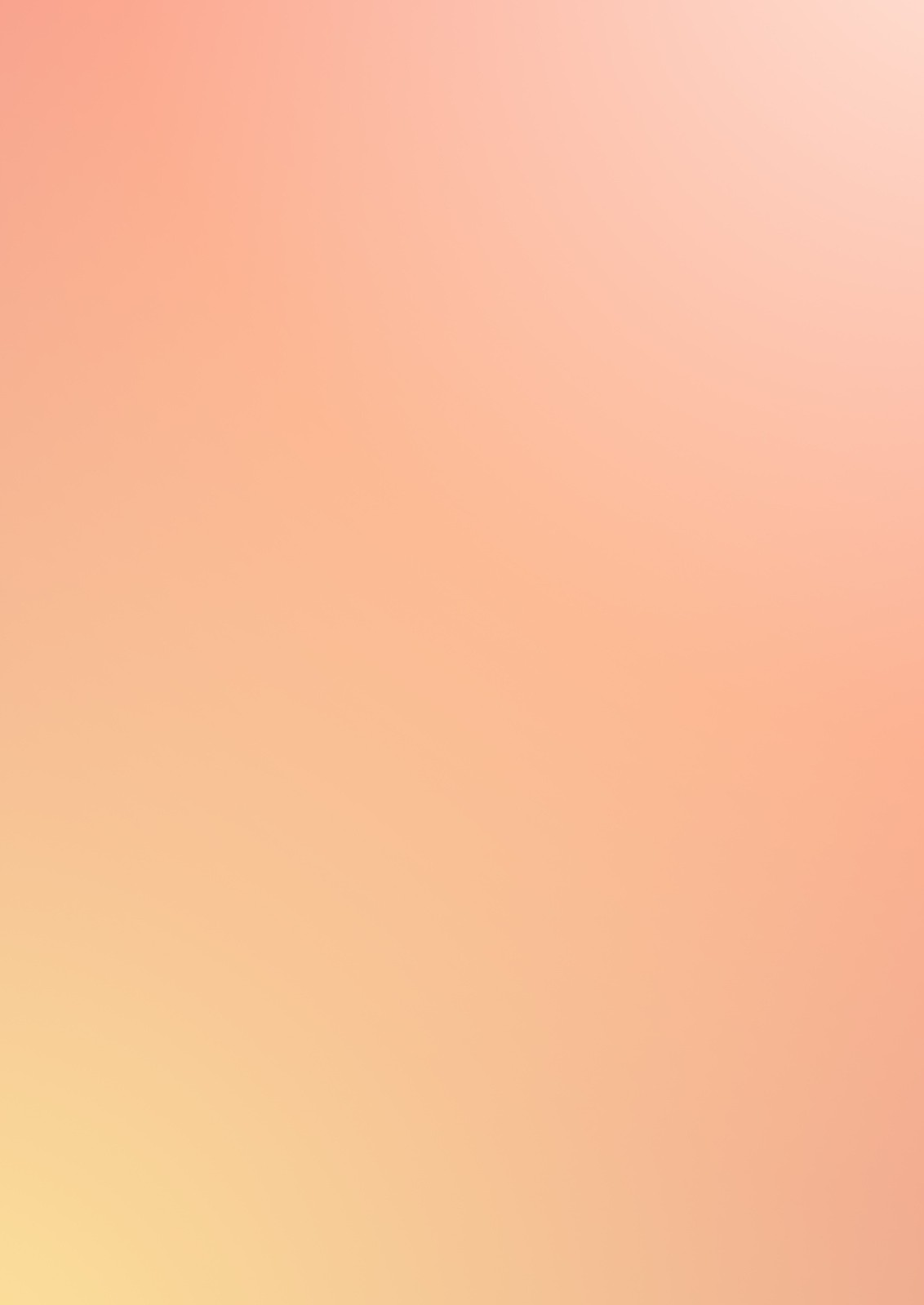 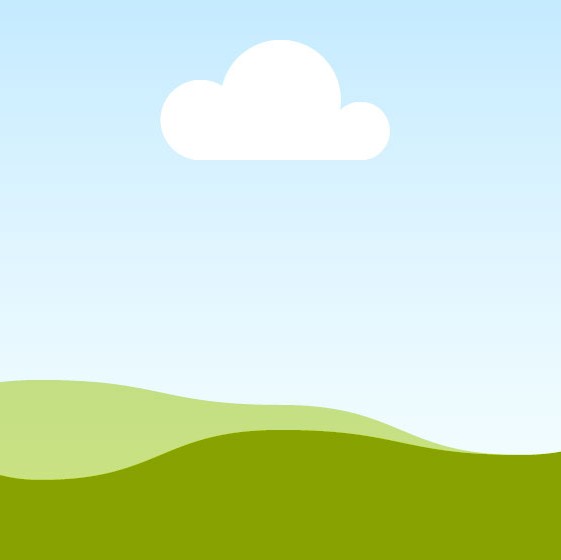 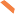 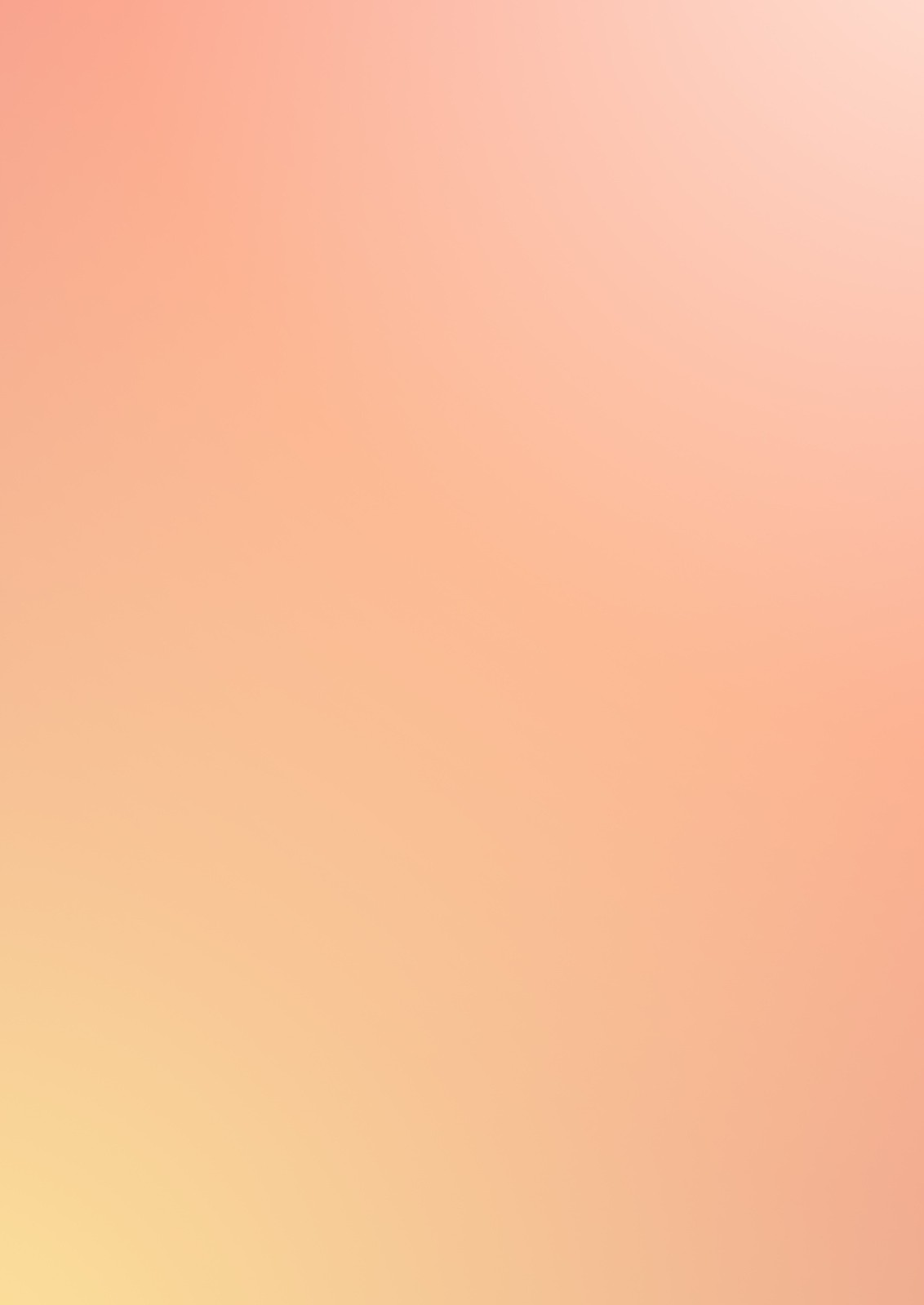 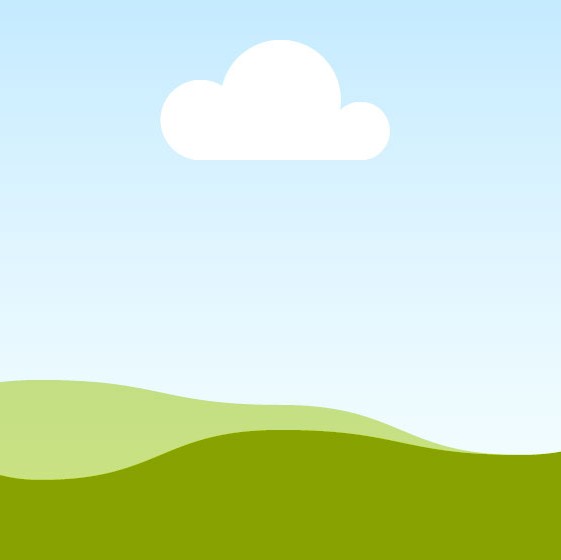 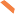  	M A N A G E R SALES	E X P E R I E N C I A L A B O R A LFauget | Marketing Manager2019 - ActualmenteLorem ipsum dolor sit amet, consectetur adipiscing elit, sed do eiusmod tempor incididunt ut labore et dolore magna aliqua. Duis aute irure dolor in reprehenderit in voluptate velit esse cillum dolore eu fugiat nulla pariatur sit amet, consectetur adipiscing elit.Borcelle | Ejecutivo de cuentas2012 - 2019Lorem ipsum dolor sit amet, consectetur adipiscing elit, sed do eiusmod tempor incididunt ut labore et dolore magna aliqua. Duis aute irure dolor in reprehenderit in voluptate velit esse cillum dolore eu fugiat nulla pariatur sit amet, consectetur adipiscing elit.Larana | Junior Marketing Assistant2011 - 2012Lorem ipsum dolor sit amet, consectetur adipiscing elit, sed do eiusmod tempor incididunt ut labore et dolore magna aliqua. Duis aute irure dolor in reprehenderit in voluptate velit esse cillum dolore eu fugiat nulla pariatur sit amet, consectetur adipiscing elit.I D I O M A SCastellano InglésFrancés